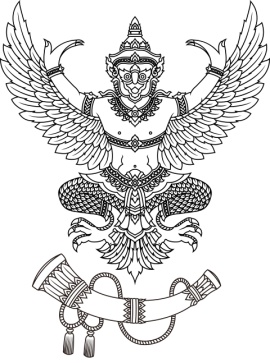 1 	ผู้รายงาน หมายถึง เจ้าหน้าที่เทคนิคของสถานีวิทยุกระจายเสียง2 	ผู้รับใบอนุญาต หมายถึง  ผู้ได้รับใบอนุญาตให้ใช้คลื่นความถี่สำหรับการประกอบกิจการวิทยุกระจายเสียงระบบเอฟเอ็ม กำลังส่งต่ำ หรือผู้ได้รับมอบอำนาจแบบรายงานกำลังส่งออกอากาศของสถานีวิทยุกระจายเสียงระบบเอฟเอ็ม กำลังส่งต่ำแบบรายงานกำลังส่งออกอากาศของสถานีวิทยุกระจายเสียงระบบเอฟเอ็ม กำลังส่งต่ำแบบรายงานกำลังส่งออกอากาศของสถานีวิทยุกระจายเสียงระบบเอฟเอ็ม กำลังส่งต่ำแบบรายงานกำลังส่งออกอากาศของสถานีวิทยุกระจายเสียงระบบเอฟเอ็ม กำลังส่งต่ำแบบรายงานกำลังส่งออกอากาศของสถานีวิทยุกระจายเสียงระบบเอฟเอ็ม กำลังส่งต่ำแบบรายงานกำลังส่งออกอากาศของสถานีวิทยุกระจายเสียงระบบเอฟเอ็ม กำลังส่งต่ำแบบรายงานกำลังส่งออกอากาศของสถานีวิทยุกระจายเสียงระบบเอฟเอ็ม กำลังส่งต่ำแบบ ทส. 105-2564แบบ ทส. 105-2564แบบ ทส. 105-2564แบบ ทส. 105-2564แบบรายงานกำลังส่งออกอากาศของสถานีวิทยุกระจายเสียงระบบเอฟเอ็ม กำลังส่งต่ำแบบรายงานกำลังส่งออกอากาศของสถานีวิทยุกระจายเสียงระบบเอฟเอ็ม กำลังส่งต่ำแบบรายงานกำลังส่งออกอากาศของสถานีวิทยุกระจายเสียงระบบเอฟเอ็ม กำลังส่งต่ำแบบรายงานกำลังส่งออกอากาศของสถานีวิทยุกระจายเสียงระบบเอฟเอ็ม กำลังส่งต่ำแบบรายงานกำลังส่งออกอากาศของสถานีวิทยุกระจายเสียงระบบเอฟเอ็ม กำลังส่งต่ำแบบรายงานกำลังส่งออกอากาศของสถานีวิทยุกระจายเสียงระบบเอฟเอ็ม กำลังส่งต่ำแบบรายงานกำลังส่งออกอากาศของสถานีวิทยุกระจายเสียงระบบเอฟเอ็ม กำลังส่งต่ำหน้า 1 จาก 2หน้า 1 จาก 2หน้า 1 จาก 2หน้า 1 จาก 2แบบรายงานกำลังส่งออกอากาศของสถานีวิทยุกระจายเสียงระบบเอฟเอ็ม กำลังส่งต่ำแบบรายงานกำลังส่งออกอากาศของสถานีวิทยุกระจายเสียงระบบเอฟเอ็ม กำลังส่งต่ำแบบรายงานกำลังส่งออกอากาศของสถานีวิทยุกระจายเสียงระบบเอฟเอ็ม กำลังส่งต่ำแบบรายงานกำลังส่งออกอากาศของสถานีวิทยุกระจายเสียงระบบเอฟเอ็ม กำลังส่งต่ำแบบรายงานกำลังส่งออกอากาศของสถานีวิทยุกระจายเสียงระบบเอฟเอ็ม กำลังส่งต่ำแบบรายงานกำลังส่งออกอากาศของสถานีวิทยุกระจายเสียงระบบเอฟเอ็ม กำลังส่งต่ำแบบรายงานกำลังส่งออกอากาศของสถานีวิทยุกระจายเสียงระบบเอฟเอ็ม กำลังส่งต่ำเลขที่รายงาน _______________เลขที่รายงาน _______________เลขที่รายงาน _______________เลขที่รายงาน _______________รายละเอียดผู้ได้รับใบอนุญาตให้ใช้คลื่นความถี่รายละเอียดผู้ได้รับใบอนุญาตให้ใช้คลื่นความถี่รายละเอียดผู้ได้รับใบอนุญาตให้ใช้คลื่นความถี่รายละเอียดผู้ได้รับใบอนุญาตให้ใช้คลื่นความถี่รายละเอียดผู้ได้รับใบอนุญาตให้ใช้คลื่นความถี่รายละเอียดผู้ได้รับใบอนุญาตให้ใช้คลื่นความถี่รายละเอียดผู้ได้รับใบอนุญาตให้ใช้คลื่นความถี่รายละเอียดผู้ได้รับใบอนุญาตให้ใช้คลื่นความถี่รายละเอียดผู้ได้รับใบอนุญาตให้ใช้คลื่นความถี่รายละเอียดผู้ได้รับใบอนุญาตให้ใช้คลื่นความถี่รายละเอียดผู้ได้รับใบอนุญาตให้ใช้คลื่นความถี่รายละเอียดผู้ได้รับใบอนุญาตให้ใช้คลื่นความถี่รายละเอียดผู้ได้รับใบอนุญาตให้ใช้คลื่นความถี่ชื่อผู้ได้รับใบอนุญาตให้ใช้คลื่นความถี่			ชื่อสถานีวิทยุกระจายเสียง			ชื่อผู้ประสานงาน  			โทรศัพท์                                       โทรสาร                                        E-mail	 			                         	         ชื่อผู้ได้รับใบอนุญาตให้ใช้คลื่นความถี่			ชื่อสถานีวิทยุกระจายเสียง			ชื่อผู้ประสานงาน  			โทรศัพท์                                       โทรสาร                                        E-mail	 			                         	         ชื่อผู้ได้รับใบอนุญาตให้ใช้คลื่นความถี่			ชื่อสถานีวิทยุกระจายเสียง			ชื่อผู้ประสานงาน  			โทรศัพท์                                       โทรสาร                                        E-mail	 			                         	         ชื่อผู้ได้รับใบอนุญาตให้ใช้คลื่นความถี่			ชื่อสถานีวิทยุกระจายเสียง			ชื่อผู้ประสานงาน  			โทรศัพท์                                       โทรสาร                                        E-mail	 			                         	         ชื่อผู้ได้รับใบอนุญาตให้ใช้คลื่นความถี่			ชื่อสถานีวิทยุกระจายเสียง			ชื่อผู้ประสานงาน  			โทรศัพท์                                       โทรสาร                                        E-mail	 			                         	         ชื่อผู้ได้รับใบอนุญาตให้ใช้คลื่นความถี่			ชื่อสถานีวิทยุกระจายเสียง			ชื่อผู้ประสานงาน  			โทรศัพท์                                       โทรสาร                                        E-mail	 			                         	         ชื่อผู้ได้รับใบอนุญาตให้ใช้คลื่นความถี่			ชื่อสถานีวิทยุกระจายเสียง			ชื่อผู้ประสานงาน  			โทรศัพท์                                       โทรสาร                                        E-mail	 			                         	         ชื่อผู้ได้รับใบอนุญาตให้ใช้คลื่นความถี่			ชื่อสถานีวิทยุกระจายเสียง			ชื่อผู้ประสานงาน  			โทรศัพท์                                       โทรสาร                                        E-mail	 			                         	         ชื่อผู้ได้รับใบอนุญาตให้ใช้คลื่นความถี่			ชื่อสถานีวิทยุกระจายเสียง			ชื่อผู้ประสานงาน  			โทรศัพท์                                       โทรสาร                                        E-mail	 			                         	         ชื่อผู้ได้รับใบอนุญาตให้ใช้คลื่นความถี่			ชื่อสถานีวิทยุกระจายเสียง			ชื่อผู้ประสานงาน  			โทรศัพท์                                       โทรสาร                                        E-mail	 			                         	         ชื่อผู้ได้รับใบอนุญาตให้ใช้คลื่นความถี่			ชื่อสถานีวิทยุกระจายเสียง			ชื่อผู้ประสานงาน  			โทรศัพท์                                       โทรสาร                                        E-mail	 			                         	         ชื่อผู้ได้รับใบอนุญาตให้ใช้คลื่นความถี่			ชื่อสถานีวิทยุกระจายเสียง			ชื่อผู้ประสานงาน  			โทรศัพท์                                       โทรสาร                                        E-mail	 			                         	         ชื่อผู้ได้รับใบอนุญาตให้ใช้คลื่นความถี่			ชื่อสถานีวิทยุกระจายเสียง			ชื่อผู้ประสานงาน  			โทรศัพท์                                       โทรสาร                                        E-mail	 			                         	         รายละเอียดใบอนุญาตวิทยุคมนาคมรายละเอียดใบอนุญาตวิทยุคมนาคมรายละเอียดใบอนุญาตวิทยุคมนาคมรายละเอียดใบอนุญาตวิทยุคมนาคมรายละเอียดใบอนุญาตวิทยุคมนาคมรายละเอียดใบอนุญาตวิทยุคมนาคมรายละเอียดใบอนุญาตวิทยุคมนาคมรายละเอียดใบอนุญาตวิทยุคมนาคมรายละเอียดใบอนุญาตวิทยุคมนาคมรายละเอียดใบอนุญาตวิทยุคมนาคมรายละเอียดใบอนุญาตวิทยุคมนาคมรายละเอียดใบอนุญาตวิทยุคมนาคมรายละเอียดใบอนุญาตวิทยุคมนาคมเลขที่ใบอนุญาต/เลขที่หนังสืออนุญาตตั้งสถานีวิทยุคมนาคมเลขที่ใบอนุญาต/เลขที่หนังสืออนุญาตตั้งสถานีวิทยุคมนาคมเลขที่ใบอนุญาต/เลขที่หนังสืออนุญาตตั้งสถานีวิทยุคมนาคมเลขที่ใบอนุญาต/เลขที่หนังสืออนุญาตตั้งสถานีวิทยุคมนาคมเลขที่ใบอนุญาต/เลขที่หนังสืออนุญาตตั้งสถานีวิทยุคมนาคมเลขที่ใบอนุญาต/เลขที่หนังสืออนุญาตตั้งสถานีวิทยุคมนาคมเลขที่ใบอนุญาต/เลขที่หนังสืออนุญาตตั้งสถานีวิทยุคมนาคมเลขที่ใบอนุญาต/เลขที่หนังสืออนุญาตใช้เครื่องวิทยุคมนาคมเลขที่ใบอนุญาต/เลขที่หนังสืออนุญาตใช้เครื่องวิทยุคมนาคมเลขที่ใบอนุญาต/เลขที่หนังสืออนุญาตใช้เครื่องวิทยุคมนาคมเลขที่ใบอนุญาต/เลขที่หนังสืออนุญาตใช้เครื่องวิทยุคมนาคมเลขที่ใบอนุญาต/เลขที่หนังสืออนุญาตใช้เครื่องวิทยุคมนาคมเลขที่ใบอนุญาต/เลขที่หนังสืออนุญาตใช้เครื่องวิทยุคมนาคมเลขที่ใบอนุญาต/เลขที่หนังสืออนุญาตใช้เครื่องวิทยุคมนาคมรายละเอียดของสถานีวิทยุกระจายเสียงรายละเอียดของสถานีวิทยุกระจายเสียงรายละเอียดของสถานีวิทยุกระจายเสียงรายละเอียดของสถานีวิทยุกระจายเสียงรายละเอียดของสถานีวิทยุกระจายเสียงรายละเอียดของสถานีวิทยุกระจายเสียงรายละเอียดของสถานีวิทยุกระจายเสียงรายละเอียดของสถานีวิทยุกระจายเสียงรายละเอียดของสถานีวิทยุกระจายเสียงรายละเอียดของสถานีวิทยุกระจายเสียงรายละเอียดของสถานีวิทยุกระจายเสียงรายละเอียดของสถานีวิทยุกระจายเสียงรายละเอียดของสถานีวิทยุกระจายเสียงความถี่วิทยุ
(MHz)ความถี่วิทยุ
(MHz)ความถี่วิทยุ
(MHz)ความถี่วิทยุ
(MHz)กำลังส่งของเครื่อง 
(วัตต์)กำลังส่งของเครื่อง 
(วัตต์)อัตราขยายสายอากาศ(dBd)อัตราขยายสายอากาศ(dBd)อัตราขยายสายอากาศ(dBd)อัตราขยายสายอากาศ(dBd)อัตราขยายสายอากาศ(dBd)ความสูงสายอากาศจากพื้นดิน (เมตร)ความสูงสายอากาศจากพื้นดิน (เมตร)โพลาไรเซชั่นของสายอากาศโพลาไรเซชั่นของสายอากาศโพลาไรเซชั่นของสายอากาศโพลาไรเซชั่นของสายอากาศอัตราการสูญเสียรวมทั้งระบบ (dB)อัตราการสูญเสียรวมทั้งระบบ (dB)กำลังส่งออกอากาศรวม
(วัตต์)กำลังส่งออกอากาศรวม
(วัตต์)กำลังส่งออกอากาศรวม
(วัตต์)กำลังส่งออกอากาศรวม
(วัตต์)กำลังส่งออกอากาศรวม
(วัตต์)กำลังส่งออกอากาศรวม
(วัตต์)กำลังส่งออกอากาศรวม
(วัตต์)แนวตั้งแนวนอน ภาพถ่ายแสดงด้านหน้าของเครื่องส่งวิทยุกระจายเสียงภาพถ่ายแสดงด้านหน้าของเครื่องส่งวิทยุกระจายเสียงภาพถ่ายแสดงด้านหน้าของเครื่องส่งวิทยุกระจายเสียงภาพถ่ายแสดงด้านหน้าของเครื่องส่งวิทยุกระจายเสียงภาพถ่ายแสดงด้านหน้าของเครื่องส่งวิทยุกระจายเสียงภาพถ่ายแสดงด้านหน้าของเครื่องส่งวิทยุกระจายเสียงภาพถ่ายแสดงด้านหน้าของเครื่องส่งวิทยุกระจายเสียงภาพถ่ายแสดงด้านหน้าของเครื่องส่งวิทยุกระจายเสียงภาพถ่ายแสดงด้านหน้าของเครื่องส่งวิทยุกระจายเสียงภาพถ่ายแสดงด้านหน้าของเครื่องส่งวิทยุกระจายเสียงภาพถ่ายแสดงด้านหน้าของเครื่องส่งวิทยุกระจายเสียงภาพถ่ายแสดงด้านหน้าของเครื่องส่งวิทยุกระจายเสียงภาพถ่ายแสดงด้านหน้าของเครื่องส่งวิทยุกระจายเสียงแบบรายงานกำลังส่งออกอากาศของสถานีวิทยุกระจายเสียงระบบเอฟเอ็ม กำลังส่งต่ำแบบรายงานกำลังส่งออกอากาศของสถานีวิทยุกระจายเสียงระบบเอฟเอ็ม กำลังส่งต่ำแบบรายงานกำลังส่งออกอากาศของสถานีวิทยุกระจายเสียงระบบเอฟเอ็ม กำลังส่งต่ำแบบรายงานกำลังส่งออกอากาศของสถานีวิทยุกระจายเสียงระบบเอฟเอ็ม กำลังส่งต่ำแบบรายงานกำลังส่งออกอากาศของสถานีวิทยุกระจายเสียงระบบเอฟเอ็ม กำลังส่งต่ำแบบรายงานกำลังส่งออกอากาศของสถานีวิทยุกระจายเสียงระบบเอฟเอ็ม กำลังส่งต่ำแบบรายงานกำลังส่งออกอากาศของสถานีวิทยุกระจายเสียงระบบเอฟเอ็ม กำลังส่งต่ำแบบรายงานกำลังส่งออกอากาศของสถานีวิทยุกระจายเสียงระบบเอฟเอ็ม กำลังส่งต่ำแบบรายงานกำลังส่งออกอากาศของสถานีวิทยุกระจายเสียงระบบเอฟเอ็ม กำลังส่งต่ำแบบ ทส. 105-2564แบบ ทส. 105-2564แบบ ทส. 105-2564แบบรายงานกำลังส่งออกอากาศของสถานีวิทยุกระจายเสียงระบบเอฟเอ็ม กำลังส่งต่ำแบบรายงานกำลังส่งออกอากาศของสถานีวิทยุกระจายเสียงระบบเอฟเอ็ม กำลังส่งต่ำแบบรายงานกำลังส่งออกอากาศของสถานีวิทยุกระจายเสียงระบบเอฟเอ็ม กำลังส่งต่ำแบบรายงานกำลังส่งออกอากาศของสถานีวิทยุกระจายเสียงระบบเอฟเอ็ม กำลังส่งต่ำแบบรายงานกำลังส่งออกอากาศของสถานีวิทยุกระจายเสียงระบบเอฟเอ็ม กำลังส่งต่ำแบบรายงานกำลังส่งออกอากาศของสถานีวิทยุกระจายเสียงระบบเอฟเอ็ม กำลังส่งต่ำแบบรายงานกำลังส่งออกอากาศของสถานีวิทยุกระจายเสียงระบบเอฟเอ็ม กำลังส่งต่ำแบบรายงานกำลังส่งออกอากาศของสถานีวิทยุกระจายเสียงระบบเอฟเอ็ม กำลังส่งต่ำแบบรายงานกำลังส่งออกอากาศของสถานีวิทยุกระจายเสียงระบบเอฟเอ็ม กำลังส่งต่ำหน้า 2 จาก 2หน้า 2 จาก 2หน้า 2 จาก 2แบบรายงานกำลังส่งออกอากาศของสถานีวิทยุกระจายเสียงระบบเอฟเอ็ม กำลังส่งต่ำแบบรายงานกำลังส่งออกอากาศของสถานีวิทยุกระจายเสียงระบบเอฟเอ็ม กำลังส่งต่ำแบบรายงานกำลังส่งออกอากาศของสถานีวิทยุกระจายเสียงระบบเอฟเอ็ม กำลังส่งต่ำแบบรายงานกำลังส่งออกอากาศของสถานีวิทยุกระจายเสียงระบบเอฟเอ็ม กำลังส่งต่ำแบบรายงานกำลังส่งออกอากาศของสถานีวิทยุกระจายเสียงระบบเอฟเอ็ม กำลังส่งต่ำแบบรายงานกำลังส่งออกอากาศของสถานีวิทยุกระจายเสียงระบบเอฟเอ็ม กำลังส่งต่ำแบบรายงานกำลังส่งออกอากาศของสถานีวิทยุกระจายเสียงระบบเอฟเอ็ม กำลังส่งต่ำแบบรายงานกำลังส่งออกอากาศของสถานีวิทยุกระจายเสียงระบบเอฟเอ็ม กำลังส่งต่ำแบบรายงานกำลังส่งออกอากาศของสถานีวิทยุกระจายเสียงระบบเอฟเอ็ม กำลังส่งต่ำเลขที่รายงาน _______________เลขที่รายงาน _______________เลขที่รายงาน _______________ภาพถ่ายแสดงสายอากาศของสถานีวิทยุกระจายเสียงภาพถ่ายแสดงสายอากาศของสถานีวิทยุกระจายเสียงภาพถ่ายแสดงสายอากาศของสถานีวิทยุกระจายเสียงภาพถ่ายแสดงสายอากาศของสถานีวิทยุกระจายเสียงภาพถ่ายแสดงสายอากาศของสถานีวิทยุกระจายเสียงภาพถ่ายแสดงสายอากาศของสถานีวิทยุกระจายเสียงภาพถ่ายแสดงสายอากาศของสถานีวิทยุกระจายเสียงภาพถ่ายแสดงสายอากาศของสถานีวิทยุกระจายเสียงภาพถ่ายแสดงสายอากาศของสถานีวิทยุกระจายเสียงภาพถ่ายแสดงสายอากาศของสถานีวิทยุกระจายเสียงภาพถ่ายแสดงสายอากาศของสถานีวิทยุกระจายเสียงภาพถ่ายแสดงสายอากาศของสถานีวิทยุกระจายเสียงภาพถ่ายแสดงสายอากาศของสถานีวิทยุกระจายเสียงผู้รายงาน1ผู้รายงาน1ผู้รายงาน1ลงชื่อ………………………………………………….(		)ลงชื่อ………………………………………………….(		)ผู้รับใบอนุญาต2 ผู้รับใบอนุญาต2 ผู้รับใบอนุญาต2 ลงชื่อ	     (	)ลงชื่อ	     (	)ลงชื่อ	     (	)ลงชื่อ	     (	)ลงชื่อ	     (	)วันที่รายงานวันที่รายงานวันที่รายงาน	/	/		/	/	วันที่วันที่วันที่	/	/		/	/		/	/		/	/		/	/	